MODELO DE FORMULÁRIO DE DOAÇÃO 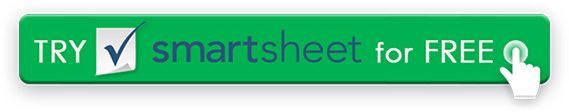 `DATADATADATARECIBO NÃO.RECIBO NÃO.RECIBO NÃO.RECEBIDO PORRECEBIDO PORRECEBIDO PORINFORMAÇÕES SOBRE DOADORESINFORMAÇÕES SOBRE DOADORESINFORMAÇÕES SOBRE DOADORESINFORMAÇÕES SOBRE DOADORESINFORMAÇÕES SOBRE DOADORESINFORMAÇÕES SOBRE DOADORESNome da sua organizaçãoNome da sua organizaçãoNome da sua organizaçãoNome da sua organizaçãoNome individual ou da empresaNome individual ou da empresaNome individual ou da empresaNome individual ou da empresaNome individual ou da empresaNome individual ou da empresaRua Principal, 123Rua Principal, 123Rua Principal, 123Rua Principal, 123Rua Principal, 456Rua Principal, 456Rua Principal, 456Rua Principal, 456Rua Principal, 456Rua Principal, 456Hamilton, OH 44416Hamilton, OH 44416Hamilton, OH 44416Hamilton, OH 44416Hamilton, OH 44416Hamilton, OH 44416Hamilton, OH 44416Hamilton, OH 44416Hamilton, OH 44416Hamilton, OH 44416(321) 456-7890(321) 789-4560(321) 789-4560(321) 789-4560Endereço de e-mailEndereço de e-mailEndereço de e-mailEndereço de e-mailDESCRIÇÃODESCRIÇÃODESCRIÇÃODESCRIÇÃODESCRIÇÃOQTYUNIT VALUEUNIT VALUEUNIT VALUETOTAL VALUETOTAL VALUEOBRIGADOOBRIGADOOBRIGADOOBRIGADOOBRIGADOTOTALTOTALTOTALTOTALwww.yourorganizationwebsite.comwww.yourorganizationwebsite.comwww.yourorganizationwebsite.comwww.yourorganizationwebsite.comwww.yourorganizationwebsite.comwww.yourorganizationwebsite.comwww.yourorganizationwebsite.comwww.yourorganizationwebsite.comwww.yourorganizationwebsite.comwww.yourorganizationwebsite.comwww.yourorganizationwebsite.comDOADORDOADORDOADORDOADORRECIBO DE DOAÇÃORECIBO DE DOAÇÃORECIBO DE DOAÇÃORECIBO DE DOAÇÃORECIBO DE DOAÇÃORECIBO DE DOAÇÃONome individual ou da empresaNome individual ou da empresaNome individual ou da empresaNome individual ou da empresaRECIBO DE DOAÇÃORECIBO DE DOAÇÃORECIBO DE DOAÇÃORECIBO DE DOAÇÃORECIBO DE DOAÇÃORECIBO DE DOAÇÃORua Principal, 456Rua Principal, 456Rua Principal, 456Rua Principal, 456DATADATADATAHamilton, OH 44416Hamilton, OH 44416Hamilton, OH 44416Hamilton, OH 44416RECIBO NÃO.RECIBO NÃO.RECIBO NÃO.(321) 789-4560(321) 789-4560(321) 789-4560(321) 789-4560QUANTIDADE QUANTIDADE QUANTIDADE Endereço de e-mailEndereço de e-mailEndereço de e-mailEndereço de e-mail– ––-–-––-– ––-–-––-– ––-–-––-– ––-–-––-– ––-–-––-– ––-–-––-– ––-–-––-– ––-–-––-– ––-–-––-– ––-–-––-– ––-–-––-Nome da sua organizaçãoNome da sua organizaçãoNome da sua organizaçãoRua Principal, 123Rua Principal, 123Rua Principal, 123Rua Principal, 123endereço de e-mailendereço de e-mailendereço de e-mailendereço de e-mail(321) 456-7890(321) 456-7890(321) 456-7890Hamilton, OH 44416Hamilton, OH 44416Hamilton, OH 44416Hamilton, OH 44416www.yourorganizationwebsite.comwww.yourorganizationwebsite.comwww.yourorganizationwebsite.comwww.yourorganizationwebsite.comDISCLAIMERTodos os artigos, modelos ou informações fornecidos pelo Smartsheet no site são apenas para referência. Embora nos esforcemos para manter as informações atualizadas e corretas, não fazemos representações ou garantias de qualquer tipo, expressas ou implícitos, sobre a completude, precisão, confiabilidade, adequação ou disponibilidade em relação ao site ou às informações, artigos, modelos ou gráficos relacionados contidos no site. Qualquer dependência que você deposita em tais informações está, portanto, estritamente em seu próprio risco.